 IBMS Clinical Scientist Certificate of Attainment (Experiential Route)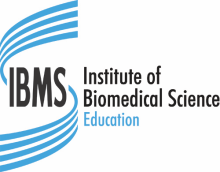 MENTOR 3 MONTH MONITORING FEEDBACK FORMPlease complete in full and return via email to the address shown at the bottom of this form 3 months after the candidate has received their Clinical Scientist Portfolio.Candidate DetailsMentor’s Personal DetailsLaboratory Details:If “Poor” is indicated in the tables below please use “Additional Comments” for further explanation as well as other comments you feel are relevant.  Communication with IBMSTraining EnvironmentCompletion of PortfolioDo you expect the candidate to complete on time?          YES/NOIf no, please give reasons.Mentor DeclarationSurnameTitleForenameDOBSurnameTitleForenameIBMS No (if applicable)SpecialityHCPC NoEmail AddressTelephone NoHome AddressHome AddressPostcodeOrganisation / Trust / Health Board NameHospital NameHospital AddressHospital AddressUKAS Ref (if applicable)Department ExcellentGoodSatisfactoryPoorAdvice and Guidance Usefulness of documentationAdditional commentsExcellentGoodSatisfactoryPoorSupport from employerCommunication with candidate (has the candidate been engaged with the process?) Processes in place to support and enable the candidate to raise concerns about the safety and wellbeing of service usersAdditional commentsExcellentGoodSatisfactoryPoorCommunication with candidate (is the candidate progressing well?) Clarity of guidance to completing the portfolioAdditional commentsI can confirm the ongoing suitability of candidate’s conduct, character and health and their understanding of the application of the HCPC standards of conduct, performance and ethics to their professional practice.Mentor’s Signature:Date: